123308, Москва, Новохорошевский пр-д,18, e-mail amirov.damir84@mail.ru                              ИНН/КПП: 7733712788 / 773401001 тел. 8926 064 14 52 Исх. № ___ от ______ 			Для компании:На   № ___  от ______ 			Контактное лицо:От компании: 		            ООО «Инж-Стайл»Исполнитель:	          Амиров ДамирРавильевич                       Имеем возможность изготовления данной продукции для б.с Либхер 1 куб: Уважаемые покупатели, в наших каталогах вы можете ознакомится с внешним видом и приблизительными размерами, интересующих вас расходных элементов для бетонных и асфальтобетонных заводов, за более детальной информацией обращайтесь к нашим менеджерам. Мы специально не публикуем цены, так как они имеют свойство меняться.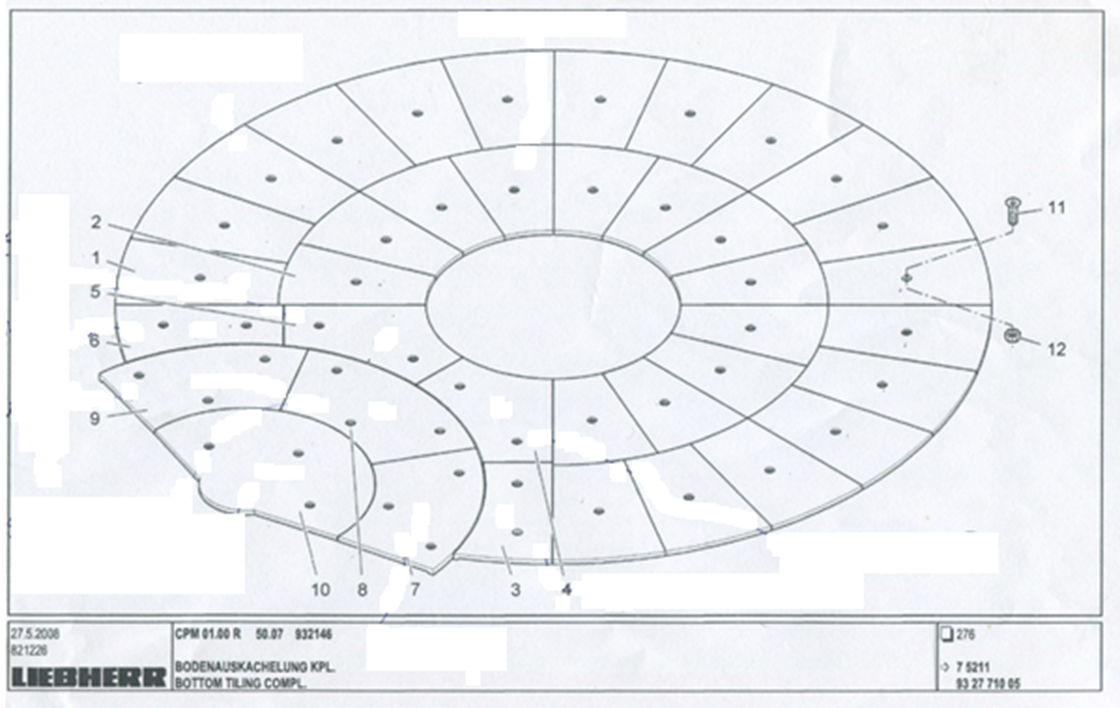          Броня 1  (595143205) – По запросу. (18 шт.)         Броня пола 2  (595140405) – По запросу. (12 шт.)         Броня пола правая 3  (932747505) – По запросу. (1 шт.)         Броня пола правая 4  (932747605) – По запросу. (1 шт.)         Броня пола левая 5  (932747805) – По запросу. (1 шт.)         Броня пола левая 6  (932767705) – По запросу. (1 шт.)         Броня шибера правая 7  (932746105) – По запросу. (1 шт.)         Броня пола средняя  8 (932746205) – По запросу. (1 шт.)         Броня пола левая 9 (932746705) – По запросу. (1 шт.)         Броня шибера средняя 10 (595142905) – По запросу. (1 шт.)  Всего комплект брони дна – По запросу.  Материал – сталь 65Г, толщина – .      Данные элементы, по желанию заказчика       Могут быть выполнены из стали Хардокс.                                      Лопасть – По запросу.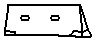 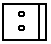                                      Скребок – По запросу.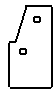                                      Скребок – По запросу.Условия оплаты: 100% предоплата. Цены указаны в рублях РФ. Срок поставки с момента размещения заказа: 14 рабочих дней. Условия поставки: Самовывоз со склада в Москве или отправка транспортной компанией. Оплата услуг Транспортной компании производится Покупателем, по тарифам ТК. Цены указаны из расчета указанного количества по каждой позиции и могут изменяться при изменении количества. В случае принятия положительного решения по данному предложению, выставляется счет на оплату запасных частей. Для составления счета необходимы банковские реквизиты плательщика (карточка предприятия). 1. Срок поставки продукции (товара) определяется с момента зачисления средств на расчетный счет Продавца и составляет 14 рабочих дней. 2. Стоимость продукции указывается в рублях РФ. Оплата производится путем перечисления денежных средств в рублях РФ на расчетный счет Продавца. Срок действия счета – в течение 5 (пяти) банковских дней с момента получения его Покупателем. 3. Поставщик обязуется своевременно уведомлять Покупателя о всех перемещениях груза. Вес НЕТТО: кг. Амиров Д.Р 8(499)390-38-368(926)064-14-528(925)635-79-268(925)715-66-29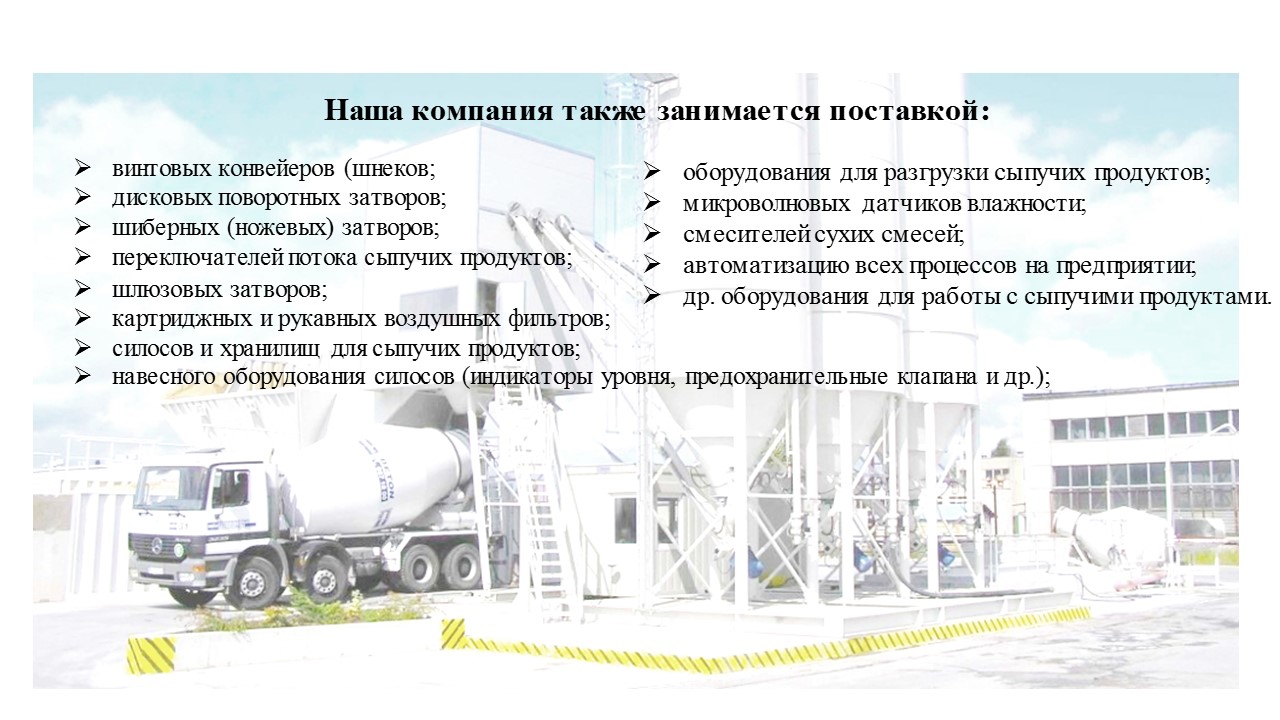 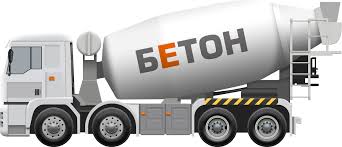 ООО «Инж-Стайл»